公民、經濟與社會（中一至中三）「三分鐘概念」動畫視像片段系列：「個人資源管理：理財篇」教學指引一. 動畫視像片段名稱：「個人資源管理：理財篇」二. 動畫視像片段長度：約3分鐘三. 相關公經社單元：單元1.3理財教育四. 動畫視像片段簡介： 由教育局課程發展處個人、社會及人文教育組製作。動畫視像片段運用生活化例子深入淺出地扼要說明「個人理財」概念。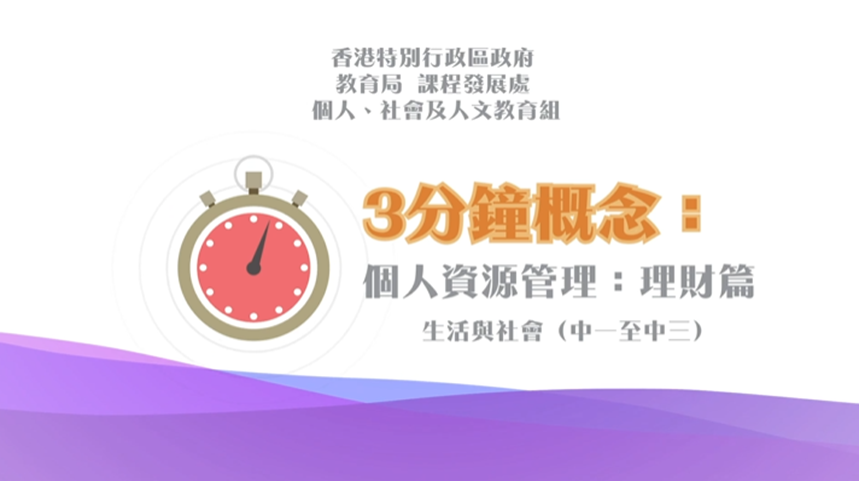 短片連結：https://emm.edcity.hk/media/%E7%94%9F%E6%B4%BB%E8%88%87%E7%A4%BE%E6%9C%83%E3%80%8C%E4%B8%89%E5%88%86%E9%90%98%E6%A6%82%E5%BF%B5%E3%80%8D%E5%8B%95%E7%95%AB%E8%A6%96%E5%83%8F%E7%89%87%E6%AE%B5%E7%B3%BB%E5%88%97%EF%BC%9A%EF%BC%887%EF%BC%89%E5%80%8B%E4%BA%BA%E8%B3%87%E6%BA%90%E7%AE%A1%E7%90%86%EF%BC%9A%E7%90%86%E8%B2%A1%E7%AF%87+%28%E9%85%8D%E4%BB%A5%E4%B8%AD%E6%96%87%E5%AD%97%E5%B9%95%29/1_c66vngx9五. 教學提示：教師在向學生播放「個人資源管理：理財篇」動畫視像片段後，必須向學生說明以下要點﹕六. 鞏固學習問題：（見下頁）「三分鐘概念」動畫視像片段系列：「個人資源管理：理財篇」工作紙甲　	填充題在空格填上正確的答案。要實行儲蓄大計……乙　	是非題判斷下列有關「理財」的句子。正確的填上「T」，錯誤的填上「F」。丙	實行短期儲蓄計劃父母辛勞地為家庭付出，我們應當孝順和報答他們。試訂立一個儲蓄目標，完成目標後選購一份小禮物向父母表達謝意。所謂「物輕情意重」，所選的禮物毋須貴重，更重要的是一份心意。 完 1) 制訂儲蓄計劃以養成儲蓄習慣教師應向學生強調理財是一項重要的生活技能，所以應從小養成良好的理財習慣。學生仍在求學階段，缺乏經濟能力，更應妥善分配和運用零用錢，不應胡亂揮霍。教師應向學生進一步指出制訂儲蓄計劃對養成儲蓄習慣十分重要。在制訂儲蓄計劃時，應訂定一個清晰的儲蓄目標，包括儲蓄年期、金額等。教師可建議學生先從短期目標開始，在累積了成功的儲蓄經驗後，再延伸至較長期、較大目標金額的儲蓄，以養成持久的儲蓄習慣。2) 採取理性的消費態度，避免過度消費教師應向學生指出現今社會消費主義盛行，商戶會透過不同媒介宣傳其商品，吸引消費者消費，這容易導致消費者不按實際需求或不按本身的購買能力購買商品，造成過度消費。教師應向學生進一步指出過度消費很容易導致負債，從而造成巨大財政壓力及精神壓力（例如欠債帶來的心理壓力）。教師必須向學生強調消費者在消費過程中應採取理性的消費態度，分辨「需要」和「想要」，在消費前，確定要購買的是「需要」的商品，避免作出草率或衝動的購買決定。有關理性的消費態度，可參閱以下資源:消費者委員會–《消費者權利和責任指引》https://www.consumer.org.hk/f/initiative_detail/301125/407069/2006100401c_v1.pdf3) 不要輕信金融機構的借貸宣傳廣告教師應嚴肅提醒學生務須小心解讀坊間金融機構所刊登的借貸廣告，以免被誤導；例如有些廣告標榜貸款毋須入息證明，貸款申請人可輕易地在網上辦理貸款手續。教師必須向學生強調借貸需承擔償還本金和利息的責任、繳付利息的代價、無力償還債務的風險和欠債帶來的心理壓力等。教師應向學生進一步指出貸款是一項需要慎重考慮的決定，學生尚未投身社會工作，缺乏還款能力，故絕不應輕易借貸。與此同時，教師亦應提醒學生必須提防聲稱可不勞而獲的賺錢方法，以免招致不必要的損失，甚至被不法之徒利用而誤墮法網。4) 注意網上消費的潛在風險和陷阱教師應向學生指出現時網上購物愈來愈普及，在進行網上消費時，必須注意網上消費的潛在風險和陷阱，當中包括購物網站的可信性、付款方式的安全性、網上個人資料的保障和尊重知識產權等。教師應向學生進一步指出網上購物作為更方便快捷的消費模式，容易令消費者作出草率或衝動的購買決定，教師可建議學生在網購平台購物前應小心衡量自己的購買能力，消除「先使未來錢」的錯誤觀念，避免借貸消費的行為。最好養成「     	  		  ，後消費」的習慣。購物前應先比較			     。購物前，我們應將想購買的物品排好優次，將「                 」的東西排先，「想要」的東西排後。我們亦可記錄收入和				 的項目，以了解自己的消費模式並提醒自己避免衝動式消費。我們應只購買「需要」的物品，完全不可以購買「想要」的物品。F複利息效應威力驚人，所以儲蓄或投資是越早開始越好。T拖欠信用卡款項只需繳付低廉的利息，即使經常拖延還款亦無大礙。F儲蓄目標：$ _______________________想購買給父母的禮物：選擇這份禮物的原因：送禮物的時間：